EVALUATOR FORM 1Artifact FormUse this form to:1)	Evaluate and score teacher-submitted artifacts provided at the Initial Planning Conference or Pre-Observation Conference, Post-Observation Conference or prior to the Summative End of Year Conference. Evaluators should also use this form to score any artifacts submitted pursuant to an evaluator’s request for additional artifacts where there is no evidence on any of the 22 rubric opponents.    Teachers may submit up to 8 artifacts: up to 2 artifacts may be submitted at the Initial Planning Conference or Pre-Observation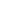 Conference and up to 2 artifacts may be submitted at the Post-Observation Conference.    Each of the up to eight artifacts (plus any requested to complete evaluation on all components) should be scored independently of each other.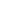     Each artifact should be evaluated using a separate form.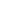 2)	Provide teachers with an end-of-year artifact rating. In deriving this rating, evaluators must consider teacher-submitted artifact ratings, artifacts submitted pursuant to an evaluator’s request for additional artifacts, and other evidence of practice considered at the summative end of year conference.The evaluator should use this form to score any relevant Danielson 2013 components below (Domains 1 and 4). If an artifact is not relevant to/does not illustrate evidence for a component, N/A should be entered. Artifacts should not be double counted (they should only be rated on this form and not on Evaluator Form 2).Artifact Description:   	Submitted at or prior to (check one): 	 Initial Planning Conference (teacher-submitted) 	Pre-Observation Conference (teacher-submitted) 	Post-Observation Conference (teacher-submitted) 	Summative End of Year Conference (teacher-submitted) 	Evaluator Request for Additional Artifact 	End-of-Year Artifact RatingAdditional Evaluator Notes (please attach more pages, as necessary):Evaluator’s signature:  	Date 	Evaluator’s name (print):  	Teacher’s signature:  	(acknowledging receipt)Date 	Component/Rationale for ScoreIneffectiveDevelopingEffectiveHighlyEffectiveNotApplicable1a: Demonstrating knowledge of content & pedagogy1234N/A1b: Demonstrating knowledge of students1234N/A1c: Setting instructional outcomes1234N/A1d: Demonstrating knowledge of resources1234N/A1e: Designing coherent instruction1234N/A1f: Designing student assessments1234N/AComponent/Rationale for ScoreIneffectiveDevelopingEffectiveHighlyEffectiveNotApplicable4a: Reflecting on teaching1234N/A4b: Maintaining accurate records1234N/A4c: Communicating with families1234N/A4d: Participating in the professional community1234N/A4e: Growing and developing professionally1234N/A4f: Showing professionalism1234N/A